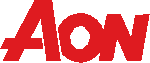 Confirmation & Summary of CoverGroup Personal Accident & Worldwide Travel PolicyThe Chancellor, Masters & Scholars of the University of OxfordPolicy Holder: Oxford Mutual LimitedYour Reference Number: P21PATPTP01267Policy Period: 01 August 2021 – 31 July 2022Travellers Name:Period of Travel:Cover for Staff and Students of Oxford University travelling on University businessYou are insured for a number of benefits, as shown here, including any Emergency Medical Expenses incurred as the direct result of illness or injury. Please follow the procedure below if you need to make a claim &/or need assistance.In the event of any medically related emergency please call + (0) 207 173 7797 at any time of the day or night, 365 days of the year.Travel AssistanceIf whilst this Policy is in force the Insured Person requires pre-travel advice, medical or personal assistance or advice before or during a Journey they may call the Assistance Provider. For general information or security information on any country log on to the Assistance Providers’ website. Details are shown below;1) Pre-Travel AssistanceDuring a Period of Cover you maylog on to the Assistance Provider’s website www.aonprotectassistance.com using password 7797call the Assistance Helpline Number +44 (0) 207 173 7797 (for callers outside the UK) or 0207 173 7797 (for callers within the UK), for pre-travel information including;General advicePolitical situationsSecurity adviceMedical advice and medical facilities overseasVisa and entry permit requirementsTime zones and climateDriving RestrictionsHealth precautions including vaccinationsAon UK LimitedRegistered Office l The Aon Centre, The Leadenhall Building, 122 Leadenhall Street, London. EC3V 4AN	1Registered in England & Wales No. 210725. VAT Registration No. 480 840148Aon UK Limited is authorised and regulated by the Financial Conduct Authority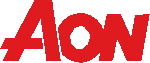 2) Travel AssistanceFor assistance at any time anywhere in the world the Insured Person should call the Assistance Helpline Number +44 (0) 207 173 7797 (for callers outside the UK) or 020 7173 7797 (for callers within the UK)Medical Assistance for travel overseasOur policy provides coverage for the treatment of a diagnosed medical condition while travellingCover under this section is conditional upon the notification, engagement and compliance with AonProtect Assistance24-hour service – 24 hours a day, 365 days a year multi-lingual serviceMedical Staff – on hand for advice referral or treatmentAir Ambulance – emergency repatriation including use of Air Ambulance or scheduled flights as necessary and appropriate and organisation of transport medical escorts and the provision of special medical equipmentLocal Payment of Hospital Bills – no need for the Insured Person to use their own cashDrug Replacement – replacement of essential maintenance medication of prescribed drugsArranging overseas hospitalisation – locating and arranging for Hospital Confinement and monitoring patients in co-operating with the attending local physicianLocal Agent – arranging for the services of a local agent assistance and adviceFuneral Arrangements – organising the repatriation of human remains and arranging the necessary import/export documentsNon-Medical AssistanceReplacing Lost or Stolen Documents – Help with replacement of lost or stolen passport tickets or other travel documentsCancelling Financial Cards – Advice on cancellation of lost or stolen financial cards or traveller’s chequesEmergency Cash – Advance of emergency funds following loss or theft of money overseas. This is a temporary loan only – Insured Person will be required to provide proof of ability to repayLost luggage location – Help with the tracking of lost luggageAon UK LimitedRegistered Office l The Aon Centre, The Leadenhall Building, 122 Leadenhall Street, London. EC3V 4AN	2Registered in England & Wales No. 210725. VAT Registration No. 480 840148Aon UK Limited is authorised and regulated by the Financial Conduct Authority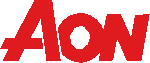 Travel AssistanceEmergency Medical & Emergency Repatriation Expenses – Unlimited – This does not apply to Journeys in the United Kingdom (or country of nationality if eligible for healthcare in this country)Please note: Emergency Repatriation Expenses incurred without the agreement/approval of the Assistance Provider will not be coveredSearch & Rescue Expenses - £100,000 increasing to 1M Danish Krone for GreenlandPersonal Belongings - £5,000 (where the value of any one article, pair or set exceeds £3,000 the Insured shall be liable for 25% of such excess amount). Personal Jewellery limited to £1,000 any one item and a maximum of £3,000 any one claimMoney - £3,000 per person, to provide for travel accommodation, meals and personal spending during the insured journeyFinancial card misuse – £5,000Cancellation and Curtailment - £10,000 
Please note;This Policy does not cover, and we will not pay for claims in relation to Cancellation, Curtailment, Change of Itinerary, Rearrangement or Replacement of any kind directly or indirectly arising from, relating to or in any way connected with the Coronavirus Disease 19 (COVID-19) (or any mutation or variation thereof) and / or its outbreak.Personal Security Specialist Expenses - £25,000 per personLegal Expenses - £50,000 any one claimPolitical Evacuation - £50,000Personal Liability - £5,000,000Personal Accident – Death/Permanent Disablement Benefit - £100,000 (maximum)The above may be subject to conditions and restrictionsAon UK LimitedRegistered Office l The Aon Centre, The Leadenhall Building, 122 Leadenhall Street, London. EC3V 4AN	3Registered in England & Wales No. 210725. VAT Registration No. 480 840148Aon UK Limited is authorised and regulated by the Financial Conduct Authority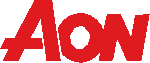 To ensure that these services operate smoothly w hen you need them most... Telephone Assistance Helpline using the correct international dialing code for the UK in the country from which you are calling. Quote your name, the title of your company and reference number. Give  details of any appropriate contact in the UK – employer, relative, friend etc. Give a telephone number where you can be contacted. Please note the above is a policy summary, for further information pleaserefer to the University Insurance Team on 01865 616078 or visit the website https://finance.admin.ox.ac.uk/travel-insurance Aon UK LimitedRegistered Office l The Aon Centre, The Leadenhall Building, 122 Leadenhall Street, London. EC3V 4AN	4Registered in England & Wales No. 210725. VAT Registration No. 480 840148Aon UK Limited is authorised and regulated by the Financial Conduct Authority